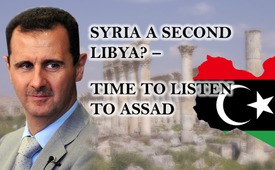 Syria a second Libya? Time to listen to Assad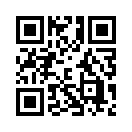 Aleppo, the second largest city in Syria is currently the focus of attention in the Syria conflict. The western part of Aleppo is controlled by the Syrian government’s troops, the eastern part by rebels. A large majority of these being mercenaries or being part of the terroristic group Al-Nusra. An intense fight for Aleppo is being waged between the two parties. He, who controls Aleppo, controls the most important supply routes in Syria.Aleppo, the second largest city in Syria is currently the focus of attention in the Syria conflict. The western part of Aleppo is controlled by the Syrian government’s troops, the eastern part by rebels. A large majority of these being mercenaries or being part of the terroristic group Al-Nusra. An intense fight for Aleppo is being waged between the two parties. He, who controls Aleppo, controls the most important supply routes in Syria. 
While western politicians and large media almost without exception denounce the interference of Russia on the side of the Syrian government’s troops in the fight against the rebels in East-Aleppo, others point out the ruthless proceeding of the terrorists. They are said to misuse civilians in the Eastern part of the city as human shields. Whereas it’s a certainty for western reporters that a solution in the Syria-conflict is only possible without president Assad who has “blood on his hands”, others point out that in a Syria without Assad the rebels would gain the upper hand and plunge Syria into an endless chaos. The Syrian Catholic Arch Bishop Jacques Behnan Hindo said by October 2, 2015 amongst others, I quote: “…and it is certain that if Assad goes away now, Syria will become like Libya”.
To remind ourselves: Before the military intervention of NATO in 2011, Libya was obviously the most advanced and one of the richest countries of the African continent. All women were able to achieve a high-quality training. There was no interest on debts. You didn’t have to pay for electricity nor for education. Medical treatments were free as well, and more. You can find details on this in our broadcast 
“Modern US-wars seen through”.
After the international no-fly area was decided on in the UN-Security Council on March 17, 2011, Libya was thereafter bombed and destroyed for 7 months under US-leadership. In it around 50,000 Libyan civilians lost their lives. The alleged “grave violations of human rights by Gaddafi” have been refuted meanwhile from different sides. Klagemauer.TV reported on this in the broadcast from September 1, 2016.
Because no support could be found from the Libyan people to overthrow Gaddafi, NATO, the USA, and their allies considered it necessary to infiltrate the country with thousands of terroristic al-Qaida-mercenaries. 
Just the same, Syria was infiltrated by terroristic mercenaries because no public support could be found in the Syrian population for the planned removal of Assad. 
After the removal of Gaddafi in Libya, many Libyans were imprisoned, tortured and killed by these infiltrated al-Qaida terrorists. Many had to flee for survival. You can find details on this in the broadcast “The targeted destruction of Libya – an eye-witness report”, which was aired in English on October 28, 2015.
What followed thereafter was a complete chaos.
Since 2014 a fierce civil war has been waged between the “official” government, the opposing government in the capital of Tripolis which has connections to al-Qaida, and other rebel-groups like “Islamic State” (IS). Libya is near the edge of destruction.
The same fate also awaits Syria if the legitimately elected Assad-government should be removed. 
A no-fly-zone in the area of Aleppo could only be prevented by a veto through Russia. Many commentators, even western ones, unanimously hold the same opinion on it, like for example the columnist Jonathan Steele in the British daily newspaper “The Guardian”: Imposing a no-fly zone unilaterally … would be a declaration of war on Russia as well as on Assad.
There was no one who paid attention to Libya’s former head-of-state, Gaddafi, even though he clearly spoke out till the end again and again as exemplified in his open letter from April 5, 2011. For Libya, it’s too late. 
But it’s not too late for Syria yet. A political solution can still be found with the Syrian president Bashar al-Assad and the majority of the Syrian people. Therefore, listen to what the president said in an interview on October 6, 2016 regarding the situation in Aleppo, the currently most severe accusations of the west, why he doesn’t think about resigning and his task of being president. Form your own image on President Assad – unbiased by the western opinion makers – and spread this broadcast. Thank you.from dd.Sources:http://deutsche-wirtschafts-nachrichten.de/2016/10/15/russland-hysterie-des-westens-gefaehrdet-den-weltfrieden/?nlid=d0c9ed7c14
www.barth-engelbart.de/?p=149761
https://de.wikipedia.org/wiki/Chronik_des_B%C3%BCrgerkriegs_in_Libyen#M.C3.A4rz
www.imi-online.de/2016/06/20/ganze-arbeit-warum-die-nato-libyen-zerstoert-und-die-region-destabilisiert-hat/#_ednref5
www.karfreitagsgrill.at/2014/02/11/die-gezielte-vernichtung-libyens-ein-augenzeugenbericht/
https://de.sputniknews.com/politik/20161014312950511-flugverbotszone-syrien-westen-russland-krieg/
www.youtube.com/watch?v=u3lihkh182IThis may interest you as well:#Syria-en - www.kla.tv/Syria-enKla.TV – The other news ... free – independent – uncensored ...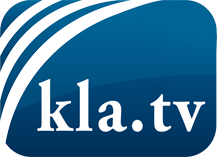 what the media should not keep silent about ...Little heard – by the people, for the people! ...regular News at www.kla.tv/enStay tuned – it’s worth it!Free subscription to our e-mail newsletter here: www.kla.tv/abo-enSecurity advice:Unfortunately countervoices are being censored and suppressed more and more. As long as we don't report according to the ideology and interests of the corporate media, we are constantly at risk, that pretexts will be found to shut down or harm Kla.TV.So join an internet-independent network today! Click here: www.kla.tv/vernetzung&lang=enLicence:    Creative Commons License with Attribution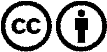 Spreading and reproducing is endorsed if Kla.TV if reference is made to source. No content may be presented out of context.
The use by state-funded institutions is prohibited without written permission from Kla.TV. Infraction will be legally prosecuted.